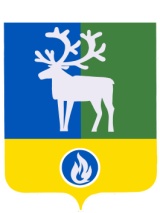 БЕЛОЯРСКИЙ РАЙОНХАНТЫ-МАНСИЙСКИЙ АВТОНОМНЫЙ ОКРУГ – ЮГРАПРОЕКТАДМИНИСТРАЦИЯ БЕЛОЯРСКОГО РАЙОНАПОСТАНОВЛЕНИЕот                         2016 года                                                                                                      № О внесении изменений в постановление администрации Белоярского района от 18 августа 2015 года № 1042П о с т а н о в л я ю:1. Внести в  постановление администрации Белоярского района от 18 августа 2015 года № 1042 «О создании Общественного совета при администрации Белоярского района по вопросам жилищно-коммунального хозяйства» изменение, заменив в пункте 2 слова «по вопросам ЖКХ» словами «по вопросам жилищно-коммунального хозяйства»;в разделе 1 «Общие положения»:1) в пункте 1.1. слова «Общественный совет» заменить словами «Общественный совет по вопросам жилищно-коммунального хозяйства» (далее - Общественный совет)»;2) дополнить пунктом 1.5. следующего содержания: «Члены Общественного совета не должны иметь просроченной задолженности за жилое помещение и коммунальные услуги».2. Опубликовать настоящее постановление в газете «Белоярские вести. Официальный выпуск».3. Настоящее постановление вступает в силу после его официального опубликования.4. Контроль за выполнением постановления возложить на первого заместителя главы Белоярского района Ойнеца А.В.Глава Белоярского района      			                                               С.П. Маненков